Мир глазами ребенка.Мир ребенка всегда особенный, а мир особенного ребенка – это загадка. В ОШ 1 с детьми с особыми образовательными потребностями проводится не только воспитательная, обучающая, но и коррекционная, которая проводится как специалистами – психологом, дефектологом, но и педагогами на уроках. Дети раскрывают свои способности и возможности в творчестве, изобретательности, умении раскрыть свой мир своими глазами.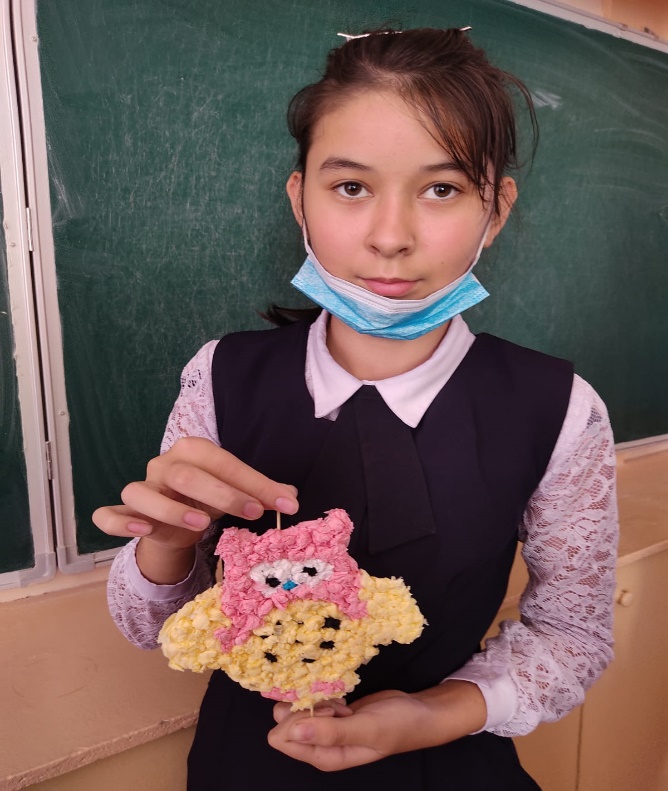 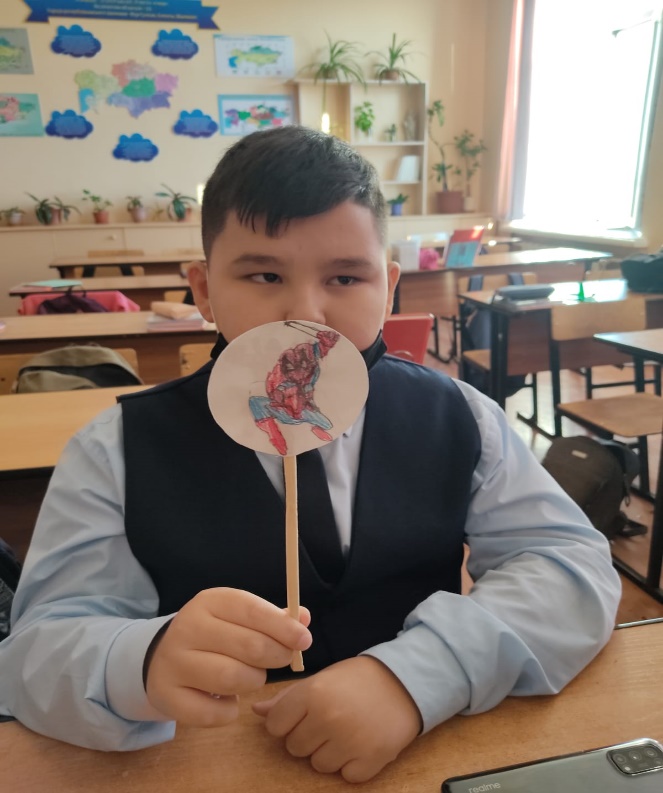 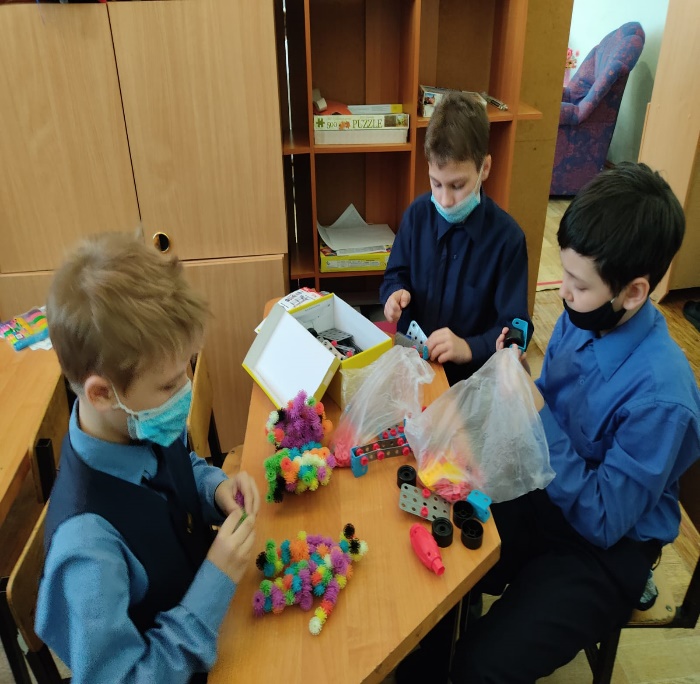 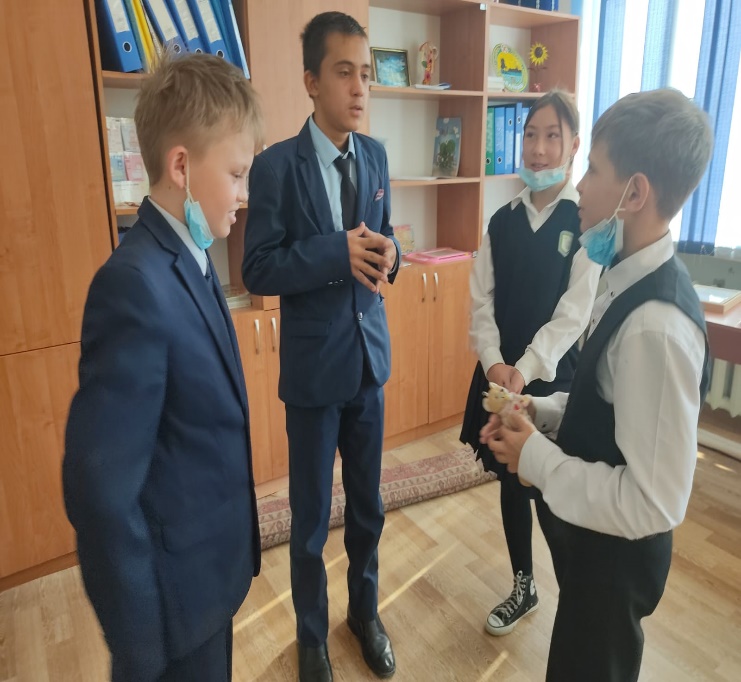 